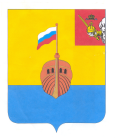 РЕВИЗИОННАЯ КОМИССИЯ ВЫТЕГОРСКОГО МУНИЦИПАЛЬНОГО РАЙОНА162900, Вологодская область, г. Вытегра, пр. Ленина, д.68тел. (81746)  2-22-03,  факс (81746) ______,       e-mail: revkom@vytegra-adm.ruКРАТКАЯ  ИНФОРМАЦИЯ  по результатам проведения экспертно-аналитического мероприятия        «Аудит муниципальных закупок, осуществляемых Муниципальным бюджетным образовательным учреждением дополнительного образования «Вытегорский районный центр детского и юношеского туризма»Наименование (тема) экспертно-аналитического мероприятия: «Аудит муниципальных закупок, осуществляемых Муниципальным бюджетным образовательным учреждением дополнительного образования «Вытегорский районный центр детского и юношеского туризма»Основание проведения мероприятия: пункт 12  раздела I плана работы Ревизионной комиссии Вытегорского муниципального района на 2017 год, распоряжение председателя Ревизионной комиссии Вытегорского муниципального района № 48 от 23.08.2017 года.Цель мероприятия: анализ и оценка законности, результативности (эффективности и экономности) расходов на закупки.Объект мероприятия: Муниципальное бюджетное образовательное учреждение дополнительного образования «Вытегорский районный центр детского и юношеского туризма»Проверяемый период времени: 2016 -2017 год.Сроки проведения  мероприятия: с 30.08.2017 года по 30.09.2017 года.Исполнители мероприятия: О.Е. Нестерова – аудитор Ревизионной комиссии Вытегорского муниципального района.Краткая характеристика проверяемой сферы и деятельности объектов контроля (при необходимости):          Муниципальное бюджетное образовательное учреждение дополнительного образования «Вытегорский районный центр детского и юношеского туризма» (официальное сокращенное наименование – МБОУ ДО ВРЦДиЮТ») (далее - Учреждение).           Учредителем Учреждения и собственником имущества является Вытегорский муниципальный район. Функции и полномочия Учредителя осуществляет Управление образования Вытегорского муниципального района (далее – Учредитель). Полномочия собственника имущества осуществляет Комитет по управлению муниципальным имуществом Вытегорского муниципального района.          Учреждение является юридическим лицом, некоммерческой организацией: организационно – правовая форма - муниципальное учреждение, тип – бюджетное учреждение дополнительного образования. Учреждение имеет в оперативном управлении обособленное имущество, самостоятельный баланс, лицевые счета в финансовом органе муниципального образования, печать, штампы, бланки со своим наименованием.           Учреждение возглавляет директор, назначаемый и освобождаемый Учредителем.Финансовое обеспечение деятельности Учреждения осуществляется за счёт средств бюджета Вытегорского муниципального района, доходов, полученных от использования закрепленного имущества, доходов, полученных от осуществления приносящей доход деятельности и иных источников, не запрещенных действующим законодательством. Учреждение создано для обеспечения реализации, предусмотренных законодательством Российской Федерации, полномочий органов местного самоуправления Вытегорского муниципального района в сфере организации предоставления дополнительного образования детей.Основной вид деятельности – образовательная деятельность по дополнительным общеобразовательным программам. Выводы по результатам экспертно-аналитического мероприятия 1.	С нарушением установленных сроков размещен план –график на 2016 год (нарушение составило 29 дней).2.	План закупок и план - график на 2017 год утверждены и размещены в единой информационной системе своевременно.3.	В плане закупок и плане – графике на 2017 год, размещенных в начале года, отражены не все планируемые закупки.  Не отражено закупок на 100,1 тыс. рублей. 4.	 Все заключенные контракты, договоры соответствуют целям и задачам, поставленным перед Учреждением.5.	При заключении контрактов, договоров Учреждением устанавливались и соблюдались сроки, достаточные для их реализации и достижения целей осуществления закупок.6.	Все договоры, контракты заключены и оплачены в пределах доведенных лимитов бюджетных обязательств.   7.	По всем заключенным контрактам, договорам получены услуги, товары, обозначенные в контрактах, в нужном объеме и качестве.8.	Все закупки Учреждением осуществлены у единственного поставщика в соответствии с пунктами 4,5,29 в 2016 году и пунктами 4,5 в 2017 году части 1 статьи 93 Федерального закона 44-ФЗ и не требуют расчета и обоснование цены контракта.9.	Выявлены признаки неэффективного использования бюджетных средств - в ходе исполнения контрактов в 2016 году установлены нарушения условий расчетов.10.	При заключении и исполнении муниципального контракта на энергоснабжение № 4027/666 от 31.12.2015г. допущены следующие нарушения:-      в нарушение части 2 статьи 34 Федерального закона 44-ФЗ цена контракта указана как ориентировочная;- с нарушением положений статьи 95 Федерального закона 44-ФЗ изменено существенное условие контракта – цена контракта. Дополнительным соглашением от 26.12.2016 г. изменена цена контракта более чем на 10 %. При этом объем поставляемой электроэнергии уменьшен более чем на 10 %;- в нарушение части 26 статьи 95, части 3 статьи 103 Федерального закона 44-ФЗ не размещена информация в ЕИС об изменении контракта;- в нарушение части 3 статьи 103 Федерального закона 44-ФЗ не размещена информация в ЕИС об исполнении контракта;- в нарушение части 9 статьи 94 Федерального закона 44-ФЗ в ЕИС не размещен отчет об исполнении контракта.  11.	При заключении 45 договоров (контрактов) на общую сумму 407,1 тыс. рублей в 2016 году и 17 договоров на общую сумму 124,5 тыс. рублей в 2017 году не указано, что цена договора (контракта) является твердой и определяется на весь срок исполнения контракта. 12. В ходе исполнения контрактов в 2017 году нарушений условий расчетов, установленных контрактами, не выявлено.13. В 2017 году 4 договора на сумму 49,5 тыс. рублей составлены без указания наименования и количества товара. Несогласованность условий о наименовании и количестве товара делает договор незаключенным.14. Заключение контракта на продажу электрической энергии с указанием цены как ориентировочной является неправомерным (нарушение статьи 34 Федерального закона 44-ФЗ). 15. В нарушение статьи 100 Федерального закона № 44-ФЗ Учредителем не осуществляются мероприятия по ведомственному контролю в отношении подведомственного заказчика.Общая сумма проверенных средств –1186,1 тыс. рублей.Предложения по устранению выявленных нарушений и недостатков в управлении и ведомственном контроле, правовом регулировании проверяемой сферы:Муниципальному бюджетному образовательному учреждению дополнительного образования «Вытегорский районный центр детского и юношеского туризма»При заключении и исполнении муниципальных контрактов (договоров) исключить нарушения Федерального от 05.04.2013 № 44- ФЗ «О контрактной системе в сфере закупок товаров, работ, услуг для обеспечения государственных и муниципальных нужд»: - нарушение части 3 статьи 103 -  разместить информацию в ЕИС об исполнении контракта на энергоснабжение № 4027/666 от 31.12.2015 г.- нарушение части 9 статьи 94 – разместить в ЕИС отчет об исполнении контракта на энергоснабжение № 4027/666 от 31.12.2015 г. - нарушения статьи 34 - предусмотреть в муниципальных контрактах, заключенных в 2017 году все обязательные условия контракта (цена договора (контракта) является твердой и определяется на весь срок исполнения контракта, наименование, кол-во, цена за единицу товара).Предусмотреть размещение в плане закупок и плане – графике на 2017 год все планируемые в текущем году закупки. Управлению образования Вытегорского муниципального районаОбеспечить исполнение статьи 100 Федерального закона № 44-ФЗ в части осуществления мероприятий по ведомственному контролю в отношении подведомственного заказчика. Принять меры по привлечению к ответственности лиц, допустивших нарушения федерального законодательства.Другие предложения:  Материалы проверки направить в прокуратуру Вытегорского района для правовой оценки действий должностных лиц. Предлагаемые представления и/или предписания:  информационное письмо с предложениями  исх. № 133 от 10.10.2017 года директору МБОУ ДО «Вытегорский районный центр детского и юношеского туризма», информационное письмо исх. № 134 от 10.10.2017 года с предложениями в Администрацию Вытегорского муниципального района .